Theydon Mount Parish Council OGM – Agenda 26th January 2023 at 15:30To be held at 5 Mount End, Theydon Mount CM16 7PSApologies:KF could not attend.Minutes of OGM meeting 12 December 2023 (to be ratified) and matters arising from minutes.Minutes of the OGM dated 12 December were ratified.Declarations of Interest:NoneBusiness Updates:Finger Posts and Footpath Signposts - PB and HTB briefed council that they intended to move forward with refurbishment plans and to acquire an additional post. A company had been identified to do the work.Local Highways – Traffic Calming in the Parish – RA briefed council that the multiple cases supporting a speed reduction initiative throughout the parish had been forwarded to Councillor McIvor. Subsequent discussion with Councillor McIvor had informed RA that he may be in a position to sponsor some part of our overall initiative in future.Notes of the inaugural meeting of the Traffic Calming Working Party would be appended to these minutes for councillors eyes but removed from the minutes before they were published to the parish website.Finance:PB stated that there was nothing significant to report since the last OGM on 12 December 2022.Training: It was noted that RA had circulated the EALC training calendar to all councillors.District Councillor Report:HB updated the council on matters, plans and prospects emerging from EFDC.Correspondence:RA briefed council regarding a number of communiques received. None required further action.Planning:To consider current planning applications and appeals received. Applications notified following the issue of this agenda will also be considered.COLEMANS FARM – EFP/2273/22 – The neutral response provided by the Chairman was ratified.HORNES FARM – EFP/2578/22 – extensive discussion centred around this case. Views were gathered and Chair would prepare a draft Objection for councils consideration. Post Meeting Note - comments from councillors to the draft objection were compiled into the document for submission to EFDC by the Clerk.Clerks Business:Clerk was tasked to check on our current insurance cover.HTB suggested that an item for next OGM should be the Essex Crime information that implied some funding may be available for certain security measures.RA would invite MH to the meeting to report on progress in respect of the Coronation Street Party.Signed	Peter Connell Chair of TMPC 30/01/2023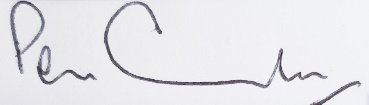 APPENDIX A – NOTES of INNAUGURAL MEETING OF TRAFFIC CALMING WORKING PARTYHELD ON 26 JAUNUARY 2023 AT 5 MOUNT END, THEYDON MOUNT.RA opened the meeting by listing several key areas for consideration by the Working Party (WP) -  these were:What kind of Traffic Calming measures should be considered and how many of each should the WP plan to deliver.What fund raising events and initiatives should be identified to support any TMPC budgetary provision already planned to meet the costs of the identified Traffic Calming measures.How would the WP set about engaging the community to participate in those fund raising events and initiatives.How should the WP be organised to achieve the objectives of the Traffic calming initiative.Following extensive discussion, the WP decided that initial targets should be:3 x sets of Verge Side parish welcome devices that could display a welcome text and a request to “Drive Carefully” – quotation/estimate for the construction of these devices would be obtained from the same company dealing with the finger posts. PB and HTB to follow up and report.2 x VAS (Vehicle Activated Signs) to be pursued and investigated should the council’s submission for a parish wide speed reduction initiative not be satisfied by Essex Highways.In the immediate to mid-term future there was probably opportunity for:A Kings Coronation Street Party – most likely to be held on the Bank Holiday Monday (8th May 2023) immediately after the coronation event on 6th May. Road closure authorisation would need to be acquired from Epping Forest District CouncilA summer Bar-B-Que event that could host a range of fund raising initiatives (Sponsored Beer Tent, Craft Gezebo’s , Raffle, Childrens Activities zone etc)A Christmas Fayre - with similar but different offeringsThe WP approved the nomination of Martin Hudson to have overall co-ordination and oversight responsibility for the initiative.